Saddik Dear Jules,It was my pleasure meeting you. I had an amazing Christmas break. I flew with my family to Las Vegas, Nevada. I stayed at the Las Vegas strip for three days, I had so much fun there because it was my first time visiting Vegas. Then we drove to the Hoover Dam, Arizona, it is a nice place, Fresh air on the Colorado River. And then we went on a road trip to Los Angeles, California stayed there for 6 days. We visited our friends and family there, we used to live there before we moved to Texas. Overall it was a great trip. What about you? How was your break? Did you do anything?Cher Jules,C’était mon plaisir de vous rencontre. J’avais un bonnes vacances de Noël. J'ai voyagé à Las Vegas, le Nevada avec ma famille. Je suis resté à la Las Vegas pendant trois jours, je me suis amusé beaucoup parce que c'était ma première fois visitant Vegas. Alors nous avons conduit au Barrage d'Aspirateur, l'Arizona, c'est un bel endroit. Et ensuite nous avons continué un voyage en voiture à Los Angeles, la Californie est restée là pendant 6 jours. Nous avons rendu visite nos amis et famille là, nous avons eu l'habitude de vivre là avant que nous ne nous soyons déplacés vers le Texas. En général c'était un grand voyage. Et vous? Comment était votre vacances? Avez-vous fait quoi que ce soit?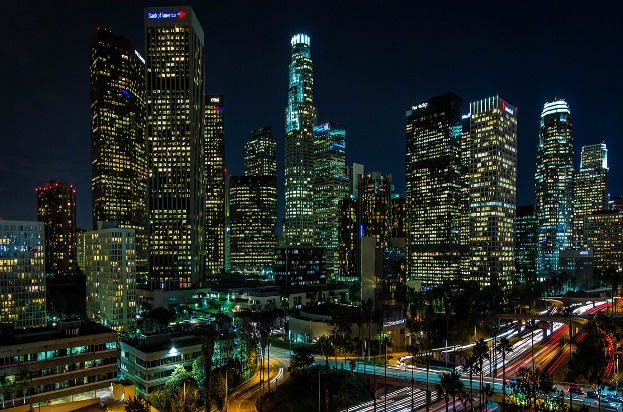 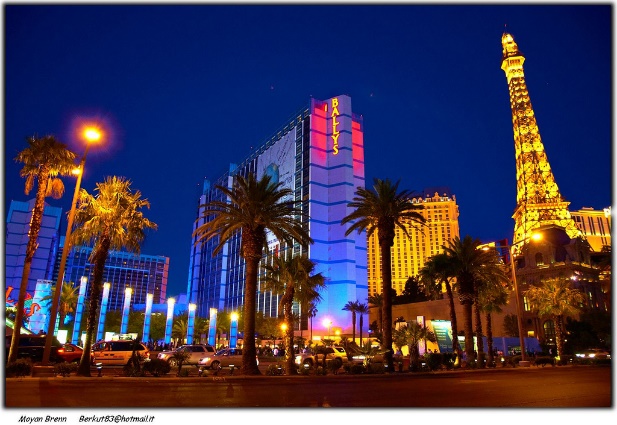 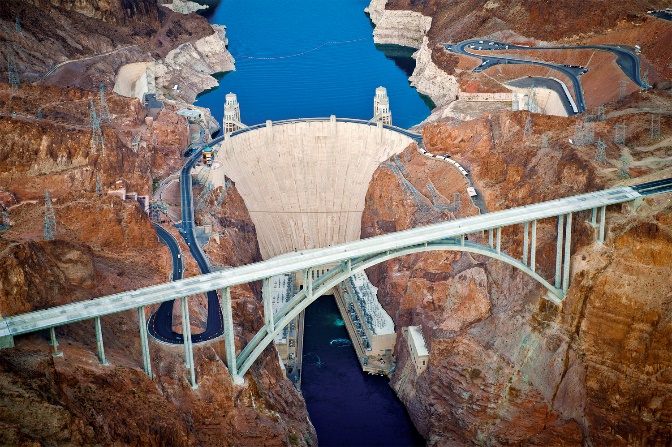 